Little Hoole Parish Council Members of the Council are Summoned to the Annual Meeting of the Parish Council Meeting to be held on 
Wed 10th May 2023 at 7pm, 
The Lounge, Walmer Bridge Village Hall, Gill Lane, Walmer Bridge  
Paul Cafferkey, Clerk & Responsible Financial Officer Election of ChairElection of Vice ChairApologies for absenceMinutes of the Previous Annual Meeting of the Parish CouncilReport from Cllr Dryden (as the Chair for 2022/23) on the past yearCouncillors to present their forms of acceptance of officePublic Time: to invite and listen to issues raised by members of the publicTo acknowledge receipt of Standing Orders & Financial RegulationsTo resolve to review at future meetings in the coming year: Standing Orders, Financial Regulations, Risk Management Policy, Fixed Asset Register, Insurance Arrangements, Code of Conduct; and any other policies considered necessary.


This Annual Meeting of the Parish Council will be immediately followed by the May 2023 Parish Council Meeting – please see separate agenda.Members of the public are welcome to attend meetings to raise any relevant matters.   
Alternatively, if you cannot attend the meeting but wish to raise a matter or ask a question, this can be done on your behalf by contacting the Parish Clerk (Paul Cafferkey) via email at clerk@littlehooleparishcouncil.org.uk or mobile phone 07966267186. Scan me to go the Little Hoole Parish Council Website, or visit https://www.littlehooleparishcouncil.org.uk/  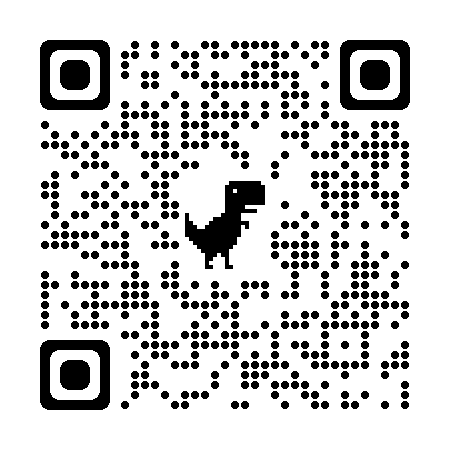 